Die TulpeBeschrifte die Pflanzenteile der Tulpe und beschreibe, welche Aufgabe sie haben.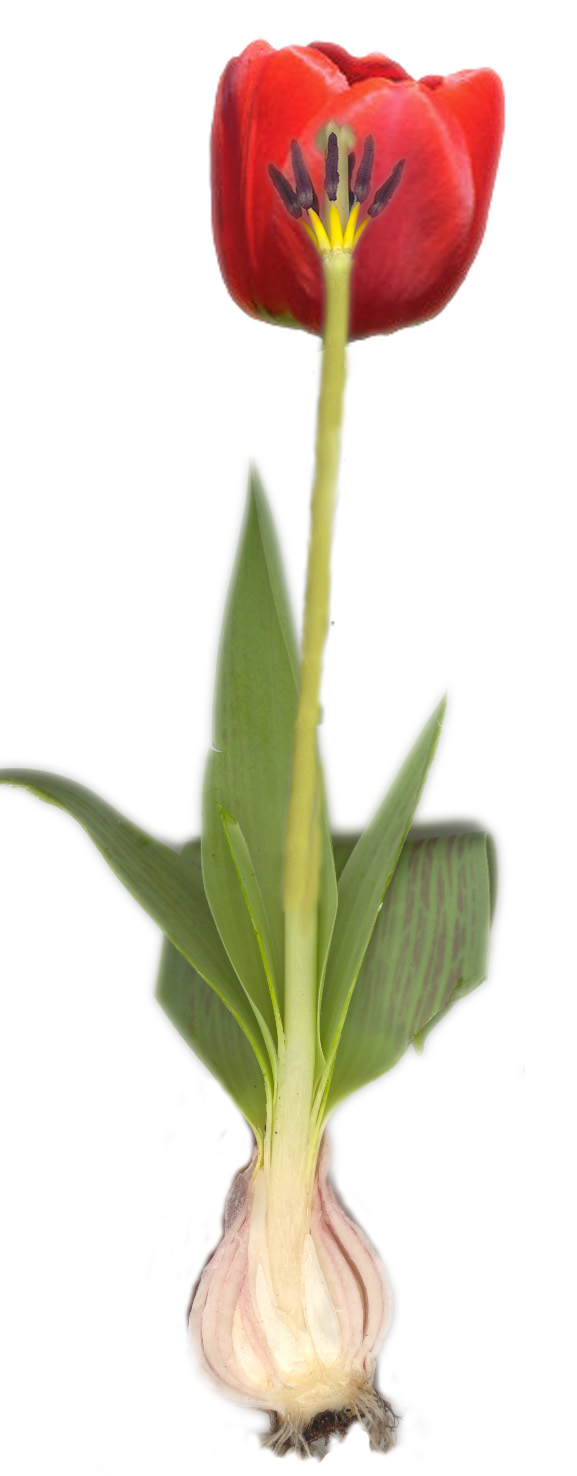 